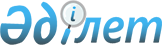 О внесении изменений в постановление Кабинета Министров Республики Казахстан от 30 декабря 1994 года N 1490
					
			Утративший силу
			
			
		
					Постановление Правительства Республики Казахстан от 7 января 2000 года N 25. Утратило силу - постановлением Правительства РК от 3 ноября 2005 года N 1097 (P051097)(вводится в действие со дня подписания)

      Правительство Республики Казахстан постановляет:  

      1. Внести в постановление Кабинета Министров Республики Казахстан от 30 декабря 1994 года N 1490  P941490_ "О дополнительных мерах по снижению ущерба от возможных землетрясений в г. Алматы, Алматинской и Талдыкорганской областях и ликвидации их последствий" следующие изменения:  

      1) в пункте 31 слова "согласно приложению 3" заменить словами "согласно приложению 2";  

      2) приложение 2 к указанному постановлению изложить в новой редакции согласно приложению;  

      3) приложение 3 к указанному постановлению признать утратившим силу.  

      2. Настоящее постановление вступает в силу со дня подписания.  

     Премьер-Министр 

  Республики Казахстан 

                                              Приложение 

                                    к постановлению Правительства  

                                        Республики Казахстан 

                                    от 7 января 2000 года N 25 

                                              Приложение 2 

                                        к постановлению Кабинета   

                                     Министров Республики Казахстан 

                                    от 30 декабря 1994 года N 1490 



                             Силы и средства,  

              выделяемые для ликвидации последствий  

                возможного землетрясения в городе 

                  Алматы и Алматинской области ---------------------------------------------------------------------------       Кто выделяет       !   Количество личного  ! Количество техники,                              !     состава, чел.     !      ед. --------------------------------------------------------------------------          1               !           2           !           3 -------------------------------------------------------------------------   а) для города Алматы    г. Астана                       1495                     162   Акмолинская область             1610                     145   Актюбинская область             2452                     161   Атырауская область              1280                     160   Восточно-Казахстанская область  6160                     880   Жамбылская область              7440                    1060   Западно-Казахстанская область   1896                     143   Карагандинская область          1970                     260   Кызылординская область          1420                     170   Костанайская область            1700                     150   Мангистауская область           1150                     120   Павлодарская область            2755                     420   Северо-Казахстанская область     945                     140   Южно-Казахстанская область      5433                     660   Министерство обороны            1600                      95   Министерство внутренних дел      800                      85   Комитет национальной    безопасности                    по согласованию и отдельному плану   б) для Алматинской области   Западно-Казахстанская область    100                      -   Карагандинская область          4670                     945   Павлодарская область            1155                     235   Южно-Казахстанская область      1540                     145   Министерство обороны            4000                     240   Министерство внутренних дел      720                      60   Комитет национальной         безопасности                    по согласованию и отдельному плану                 (Специалисты: Умбетова А.М.,               Склярова И.В.)      
					© 2012. РГП на ПХВ «Институт законодательства и правовой информации Республики Казахстан» Министерства юстиции Республики Казахстан
				